Activité 5 : comprendre un mécanisme favorisant la reproduction chez les fleurs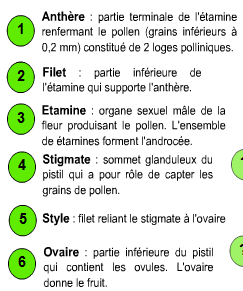 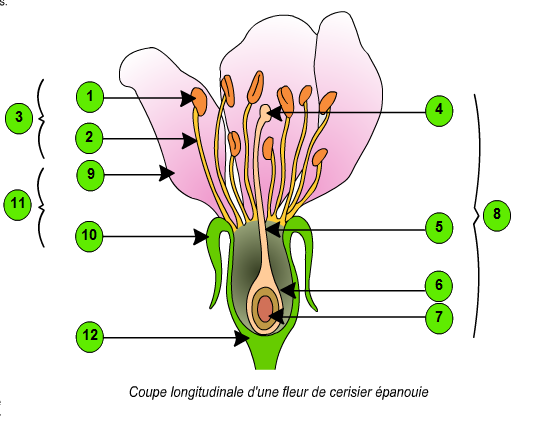 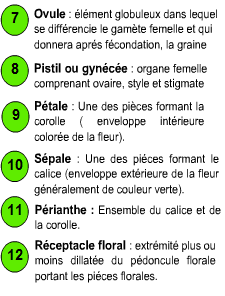 Manipulation faîte en avanceSur 1 lys qui doit avoir plusieurs fleurs : - une qui a le pistil sur lequel nous avons déposé les grains de pollen afin de les faire germer, -  les autres fleurs qui serviront aux prélèvements de pollen non germé afin que vous puissiez faire la comparaison entre les 2 préparations.PROTOCOLE A SUIVREDéposer une goutte d’eau sur une lame,A l’aide du scalpel recueillir très délicatement du pollen sur le pistilDéposer ce dernier sur la lame et recouvrer la préparation d’une lamelle.Procéder de la même façon pour réaliser la 2° lame mais cette fois-ci en prenant le pollen directement sur les étamines. APPELER LE PROFESSEUR POUR VERIFICATIONObserver au microscope.APPELER LE PROFESSEUR POUR VERIFICATIONTRACES ECRITES ATTENDUES1) D’après la fiche technique, réalisez un dessin d’observation pour chacune des préparations microscopiques. légendez à l’aide des termes suivants : grain de pollen, tube pollinique2) A l'aide du document 6 page 17 (Belin), précisez le rôle du tube pollinique.3) A partir du schéma, indiquez quel est le lieu de la fécondation le plus précisément possible 